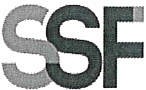 SUPERINTENDENCIADEL SISTEMA FINANCIEROFECHA: 20/03/2023Versión pública según Art. 30 LAIP. Por supresión de información confidencial. Art. 24 Lit. c. LAIP.SSF 2023ORDEN DE COMPRANo.	97PROVEEDOR: RAUL ERNESTO ESCOBAR NAVASNIT:	xxxxxxxxxxxxxxUNIDAD SOLICITANTE: COMUNICACIONES ADMINISTRADOR O.C.: ANA ELENA ARÉVALO FAVOR SUMINISTRAR LO SIGUIENTE:1875  REQUERIMIENTO No. 131/2023ANALISTA: MICHELLE BELLOSOBIEN	SERVICIO X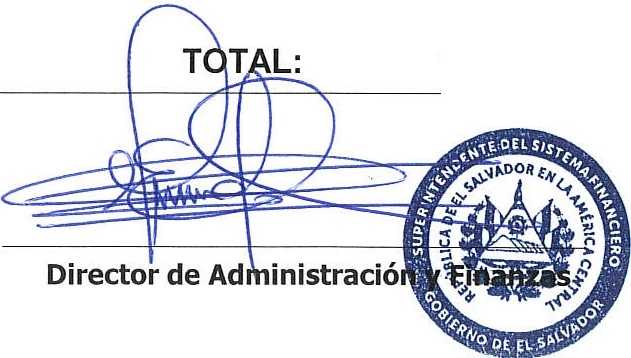 